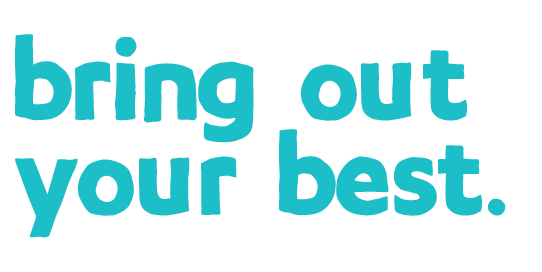 For completion if part, or all, of the evidence has been sampled by the Internal and/or External ModeratorOverviewDuring your course your Teacher/Assessor will ask you to carry out work either in the classroom or at home, which you’ll keep as evidence of your learning. The work you produce (evidence) will be assessed by your Teacher/Assessor to make sure you’ve covered everything in sufficient detail. Your evidence could be made up of a combination of:written work or class notesproducts or samples of practical workcase studiessimulated activities or role playlearning logsvideo or audio recordingsother appropriate formats suggested by your Teacher/Assessor.When all your evidence is gathered together in a file or folder this becomes your portfolio.Your centre and Teacher/Assessor may have systems that they use to plan and monitor your assessment. These may be computer-based (eg using ‘e-portfolio’ software) or paper-based (using forms or checklists). These systems are designed to show how each piece of evidence meets the learning outcomes and assessment criteria.Information about this qualificationTo be awarded the NCFE Level 1 Certificate in Business and Enterprise, you are required to successfully achieve 4 mandatory units.Planning and tracking your assessmentThe tracker will help you to record the work you’ve done and the work you still need to do to finish your portfolio. You need to complete this tracker for each mandatory unit. In the evidence section, you should include the type of work you have produced (ie illustration, table, written work) and the portfolio page number.It will also help your Teacher/Assessor, Internal and External Moderators find their way around your portfolio so they can check it. Your Teacher/Assessor will make sure you’re completing your tracker correctly. You and your Teacher/Assessor and/or an independent witness must sign and date the individual pieces of work in your portfolio. Once you’ve completed each unit, you must sign to say that the work is your own, or that you have referenced it if it is someone else’s work.  Your Teacher/Assessor will then grade and sign the declaration, to show that they’re satisfied you’ve completed it correctly.Unit 01 Introduction to business and enterprise (H/505/3826)
Please note: If there is no grading descriptor for a particular assessment criteria please write n/a in the grid above.Unit 01 Introduction to business and enterprise (H/505/3826) (cont’d)
Please note: If there is no grading descriptor for a particular assessment criteria please write n/a in the grid above.Unit 01 Introduction to business and enterprise (H/505/3826) (cont’d)
Please note: If there is no grading descriptor for a particular assessment criteria please write n/a in the grid above.Unit 01 Introduction to business and enterprise (H/505/3826) (cont’d)I confirm this is all my own work.Candidate signature:I confirm I have graded this work against the grading descriptors for the qualification.Overall unit grade: 						Date submitted on the Portal:	Teacher/Assessor Name:					Signature:				Date:Unit 02 Marketing for business and enterprise (K/505/3827)Please note: If there is no grading descriptor for a particular assessment criteria please write n/a in the grid above.
Unit 02 Marketing for business and enterprise (K/505/3827) (cont’d)Please note: If there is no grading descriptor for a particular assessment criteria please write n/a in the grid above.Unit 02 Marketing for business and enterprise (K/505/3827) (cont’d)I confirm this is all my own work.Candidate signature:I confirm I have graded this work against the grading descriptors for the qualification.Overall unit grade: 						Date submitted on the Portal:	Teacher/Assessor Name:					Signature:				Date:Unit 03 Finance for business and enterprise (M/505/3828)Please note: If there is no grading descriptor for a particular assessment criteria please write n/a in the grid above.Unit 03 Finance for business and enterprise (M/505/3828) (cont’d)Please note: If there is no grading descriptor for a particular assessment criteria please write n/a in the grid above.Unit 03 Finance for business and enterprise (M/505/3828) (cont’d)I confirm this is all my own work.Candidate signature:I confirm I have graded this work against the grading descriptors for the qualification.Overall unit grade: 						Date submitted on the Portal:	Teacher/Assessor Name:					Signature:				Date:Unit 04 Plan, outline and take part in a business or enterprise project (T/505/3829) Please note: If there is no grading descriptor for a particular assessment criteria please write n/a in the grid above.Unit 04 Plan, outline and take part in a business or enterprise project (T/505/3829) (cont’d)Please note: If there is no grading descriptor for a particular assessment criteria please write n/a in the grid above.Unit 4 Plan, outline and take part in a business or enterprise project (T/505/3829) (cont’d)I confirm this is all my own work.Candidate signature:I confirm I have graded this work against the grading descriptors for the qualification.Overall unit grade: 						Date submitted on the Portal:	Teacher/Assessor Name:					Signature:				Date:Additional informationNCFE is a leading provider of nationally recognised qualifications and is committed to delivering exceptional customer service.  We’re based in Newcastle upon Tyne. If you’d like to know more about us please visit our website at www.ncfe.org.uk.Additional support requirementsNCFE recognises that you might require additional support in order to achieve your qualification. This might be if you’ve a permanent or temporary disability, medical condition or specific learning need.Your Teacher/Assessor will discuss the most appropriate method of support to meet your needs and may need to notify NCFE of the support they’re going to give you. This could be facilities to support reading or writing needs, hearing, visual or physical impairment; facilities to support a medical condition or temporary injury; or facilities to support you if your first language isn’t English.For more information your Teacher/Assessor will be able to provide you with a full copy of NCFE’s Reasonable Adjustments and Special Considerations Policy, or you can download it from www.ncfe.org.uk.Appeals or complaintsIf you’ve any queries or problems with your qualification you should first talk to your Teacher/Assessor, the Internal Moderator or another member of staff at your centre. If you’ve got a complaint about the way your work has been assessed, or the support you’ve been given, use your centre’s own appeals or grievance policy (ask your Teacher/Assessor for a copy).For more information your Teacher/Assessor will be able to provide you with a full copy of NCFE’s Appeals and Enquiries about Results Policy, or you can download it from www.ncfe.org.uk.Malpractice‘Malpractice’ is used to describe something a person does when they intentionally mislead somebody.  An example may be copying somebody else’s work and passing it off as your own. Whenever we’re notified about a suspected or actual case of malpractice, we‘ll work with the centre to find out if and why malpractice happened and what we can do to sort it out.If your centre suspects you’ve been involved in malpractice, we won’t be able to issue your certificate during the investigation. If we prove that malpractice has happened, you may have part of your assessment disallowed or, in serious cases, your final results may be void. This means you won’t receive a certificate or, if we’ve already issued you one, we’ll ask that you return it straight away.For more information your Teacher/Assessor will be able to provide you with a full copy of NCFE’s Malpractice Policy, or you can download it from www.ncfe.org.uk.Equal OpportunitiesNCFE fully supports the principle of equal opportunities and opposes all unlawful or unfair discrimination on the grounds of ability, age, colour, culture, disability, domestic circumstances, employment status, gender, marital status, nationality, political orientation, racial origin, religious beliefs, sexual orientation and social background. NCFE aims to ensure that equality of opportunity is promoted and that unlawful or unfair discrimination, whether direct or indirect, is eliminated both in its own employment practices and in access to its qualifications. A copy of NCFE’s Equal Opportunities Policy is available on request.Data protectionNCFE is registered under the Data Protection Act and is committed to maintaining the highest possible standards when handling personal information.Contact usNCFEQ6 Quorum Business ParkBenton LaneNewcastle upon TyneNE12 8BTTel: 0191 239 8000*Fax: 0191 239 8001Email: service@ncfe.org.ukWebsite: www.ncfe.org.uk© NCFE Issue 1 July 2014Information in this qualification specification is correct at the time of publishing but may be subject to change.NCFE is a registered charity (Registered Charity No. 1034808) and a company limited by guarantee (Company No. 2896700).All the material in this publication is copyright.* To continue to improve our levels of customer service, telephone calls may be recorded for training and quality purposes Learner Name:               Learner Number: Centre Name: Unit number and titleInternal Moderator (signature and date)External Moderator (signature and date)Unit 01 Introduction to business and enterprise (H/505/3826) Unit 02 Marketing for business and enterprise (K/505/3827)Unit 03 Finance for business and enterprise (M/505/3828)Unit 04 Plan, outline and take part in a business or enterprise project (T/505/3829)Unit number and titleMandatory/optionalAssessment Unit 01 Introduction to business and enterprise (H/505/3826)MandatoryInternally assessed portfolio of evidenceUnit 02 Marketing for business and enterprise (K/505/3827)MandatoryInternally assessed portfolio of evidenceUnit 03 Finance for business and enterprise (M/505/3828)MandatoryInternally assessed portfolio of evidenceUnit 04 Plan, outline and take part in a business or enterprise project (T/505/3829)MandatoryInternally assessed portfolio of evidenceThe learner can:NYAPMDEvidence (including portfolio page number and type)Identify characteristics of the business typesIdentify 2 types of local businessState what each business identified in 1.2 is about, showing:what it doeshow it is ownedthe type of people it employsPresent findingsIdentify the skills or            characteristics of an entrepreneur Identify an entrepreneur(s)The learner can:NYAPMDEvidence (including portfolio page number and type)Identify the enterprise skills and/or characteristics of the entrepreneur identified in 2.2Research the target market of an entrepreneur/business  Present findingsIdentify a possible risk(s) for a new business or enterpriseIdentify a possible reward(s) for a new business or enterprisePresent findingsThe learner can:NYAPMDEvidence (including portfolio page number and type)State what a project is Outline a project ideaState the need to planGive a basic outline of what could be included in a plan for a business or enterprise projectPresent findingsTeacher/Assessor comments: (please continue overleaf if necessary)The learner can:NYAPMDEvidence (including portfolio page number and type)Define marketingDefine mass and niche marketingDefine product and market orientated marketingIdentify target markets State the target market for 2 different types of business or enterpriseDefine primary and secondary market research State what research methods a business or enterprise would use to identify its target marketThe learner can:NYAPMDEvidence (including portfolio page number and type)Outline the marketing mixGive examples of how a business or enterprise can use social media and the internet for promotionTeacher/Assessor comments: (please continue overleaf if necessary)The learner can:NYAPMDEvidence (including portfolio page number and type)Identify at least 2 different sources of business fundingList the positive and negative aspects of at least 2 different sources of business fundingPresent findingsDefine fixed and variable costsDefine cash flow Define what a budget isDefine a break-even pointThe learner can:NYAPMDEvidence (including portfolio page number and type)Define profit and lossPresent findingsResearch either income tax, National Insurance or value added tax (VAT)Present findingsOutline the need to keep up-to-date financial recordsTeacher/Assessor comments: (please continue overleaf if necessary)The learner can:NYAPMDEvidence (including portfolio page number and type)Select an appropriate project Identify an aim and an objective of the projectConduct basic primary or secondary market research for the projectOutline a basic project plan to include:the aim and objectiveresearchmarketing financerisk or rewardPresent the planTake part in a projectThe learner can:NYAPMDEvidence (including portfolio page number and type)Demonstrate basic communication skillsDemonstrate basic working relationships with othersReview the success of a project Review their contribution to a projectPresent the reviewTeacher/Assessor comments: (please continue overleaf if necessary)